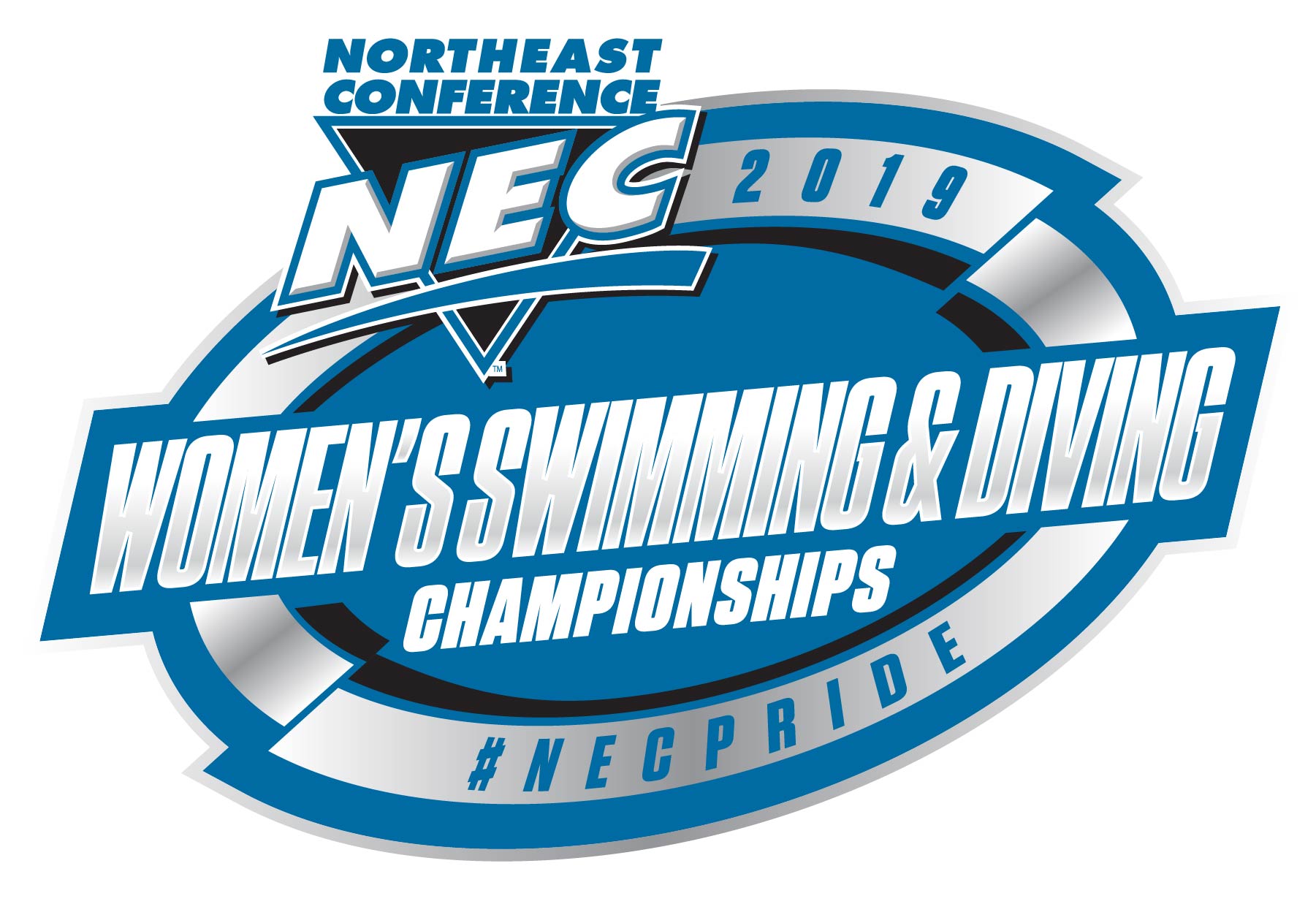 2019, Official Travel Party / Credentials ListSchool _____________________________Name1. _______________________________13. ___________________________25.________________________2. _______________________________14. ___________________________26.________________________3. _______________________________15. ___________________________27.________________________4. _______________________________16. ___________________________28.________________________5. _______________________________17. ___________________________29.________________________6. _______________________________18. ___________________________30.________________________7. _______________________________19. ___________________________31.________________________8. _______________________________20. ___________________________32.________________________9. _______________________________21. ___________________________33.________________________10. ______________________________22. ___________________________34.________________________11. ______________________________23. ___________________________35.________________________12. ______________________________24. ___________________________36.________________________Please indicate: (P) for player/swimmer/competitor; (C) for coach; (S) for support staff; (A) for administrator(SR) for graduating senior  Note: Administrative passes for each school will be limited to six.Please email to the NEC’s Benjamin Shove, bshove@northeastconference.orgby Tues. Feb. 5 around Noon.2019, List of Senior Swimmers & Divers(to be recognized Sat. night before Finals)School: ________________________________1._________________________________________________________2._________________________________________________________3._________________________________________________________4._________________________________________________________5._________________________________________________________6._________________________________________________________7._________________________________________________________8._________________________________________________________9._________________________________________________________10.________________________________________________________11.________________________________________________________12.________________________________________________________Please email to the NEC’s Benjamin Shove, bshove@northeastconference.orgby Tues. Feb. 5 around Noon.Swimming & Diving2019, Hotel Contact Information FormSchool ________________________________Name of Hotel Staying at for NEC Championship: _____________________________________City/Town: _____________________________________Coach’s Cell Phone Number: __________________________Sport Administrator & Sport Admin. Cell Phone: __________________________Please email to the NEC’s Benjamin Shove, bshove@northeastconference.orgby Tues. Feb. 5 around Noon.